Контрольно-измерительные материалы по учебному предмету« Изобразительное искусство» для учащихся 3-х классов1. Назначение работы (итоговая контрольная работа проводится в конце учебного года с целью определения уровня подготовки учащихся 3-х классов по  изобразительному искусству в рамках мониторинга достижений планируемых результатов, освоения начальной основной образовательной   программы).2. Содержание работы.Содержание и основные характеристики проверочных материалов определяются на основе следующих документов:«Федеральный государственный образовательный стандарт начального общего образования», утвержденный приказом Министерства образования и науки Российской Федерации от 06 октября 2009 г. № 373 (в ред. От 26.11.2010 года №1241, от 22.09.2011 года № 2357, от 18.12.2012 г. № 1060, от 29.12.2014 г № 1643, от 18.05.2015 года № 507)Основная образовательная программа  3. Структура работы.Каждый вариант контрольной работы состоит из теоретической и практической части. Всего 13 заданий: 12 заданий с выбором  правильного ответа, 1 задание -  творческое.4. Время выполнения работы.На выполнение всей итоговой контрольной работы отводится 45 минут.5. Условия проведения итоговой контрольной работы, включая дополнительные материалы и оборудование. При выполнении заданий исключается использование справочной и учебно-методической литературы, средств мобильной связи, компьютера.Участнику необходимо иметь: ручку, карандаш, резинку и цветные карандаши для выполнения творческого задания.Ответы на задания учащиеся отмечают на контрольном листе.6. Система оценивания отдельных заданий и работы в целом. Каждое задание оценивается в 1 балл. Максимальный первичный балл за выполнение всей работы –22  балла. В теоретической части максимальное количество баллов - 18. Задание   с выбором ответа считается выполненным, если записанный ответ совпадает с критериями ответа.  В практической части ставится 4 балла: правильное построение пропорций лица человека, красивое и аккуратное выполнение работы. Передача возрастных особенностей Материалы: простой карандаш, цветные карандаши. Нормы отметок:«5» - ученик набрал  22-20 баллов;«4» - ученик набрал   19 – 16 баллов;«3» - ученик набрал  15 - 11 баллов;«2» - ученик набрал менее 11 баллов. Итоговая контрольная работа по изобразительному искусству1 вариант1. Архитектура – этоа) искусство создания удобных и практичных вещей;б) искусство проектировать и строить;в) вид искусства, где главным выразительным средством является цвет;г) вид искусства, где главными выразительными средствами являются линии,                                 штрихи. 2. Жанр  соедини  с изображением1. Пейзаж2. Натюрморт3. Анималистический4. Портрет5. Бытовой6. Исторический7. Батальный  3. Выдели основные цветаа) красный, зелёный, синий                                               б) зелёный, оранжевый, фиолетовыйв) синий, красный, жёлтый                                                 г) фиолетовый, красный, синий4. Какие цвета образуют оранжевый цвет? а) красный и жёлтый;б) синий и жёлтый;в) красный и синийг) белый и синий5. Основное художественно – выразительное средство в графикеа)  цвет;б) линия;в) объём.г) пластика6. Изделия из глины, где  основные цвета – синий и белый?.7. Выбрать определение. Светотень – это…а) изображение, выполненное  с помощью  определённого материала.                                                б) соотношение света и тени на форме предмета. Средство передачи объёма8. Глиняная игрушка - сувенир,  в росписи используют геометрический орнамент?9. Конструктивные элементы здания. Обрамление оконного проёма, украшенные резьбойа) фасад                                          в) наличник         б) горница                                      г) сени10. Русский живописец, сказочник, расписывал церкви, выполнил декорации и эскизы костюмов к спектаклю Островского «Снегурочка», автор картины «Богатыри»   а) И.Я. Билибин                         б) П.Корин    в) И.И. Шишкин                         г) В.М. Васнецов    11. Рисунки в книге, которые помогают раскрыть содержание текстаа) буквица                                   б) театр                  в) декорация                                г) иллюстрация12. В каком городе находится  Третьяковская галерея?а) Москва                                   б) Санкт-Петербург           в) Волгоград                              г) Усинск13. Нарисуй  карандашом портрет дедушки или бабушки.Итоговая контрольная работа по изобразительному искусству2 вариант1. Графика – этоа) искусство создания удобных и практичных вещей;б) искусство проектировать и строить;в) вид искусства, где главным выразительным средством является цвет;г) вид искусства, где главными выразительными средствами являются линии,                                 штрихи. 2. Жанр  соедини  с изображением1. Пейзаж2. Натюрморт3. Анималистический4. Портрет5. Бытовой6. Исторический7. Батальный  3. Выдели составные цветаа) красный, зелёный, синий                                               б) зелёный, оранжевый, фиолетовыйв) синий, красный, жёлтый                                                 г) фиолетовый, красный, синий4. Какие цвета образуют зелёный цвет? а) красный и жёлтый;б) синий и жёлтый;в) красный и синийг) белый и синий5. Основное художественно – выразительное средство в живописи?а)  цвет;б) линия;в) объём.г) пластика6. Изделия из дерева, золотой, красный и чёрный – основные цвета в росписи?7. Выбрать определение.  Пропорции – это…а) определённое соотношение частей между собой, соразмерность (лица, тела).                        б) художественное конструирование предметов и оформление интерьеров.8. Глиняная игрушка - свистулька, где форма вытянутая?9. Конструктивные элементы здания.  Наружная, лицевая, главная (уличная) сторона дома.а) фасад                                          б) наличник         в) горница                                      г) сени10. Русский живописец, график, иллюстрировал русские народные сказки и сказки А.С.Пушкина, со своим стилем   а) И.И. Шишкин                       б) В.М. Васнецов         в)  И.Я. Билибин                         г) П.Корин    11. Первая буква первого слова в тексте. Она выделена размером, цветом, орнаментом.а) декорация                                  б) театр                  в) буквица                                      г) иллюстрация12. В каком городе находится   Русский музей?а) Москва                                   б) Санкт-Петербург           в) Волгоград                              г) Усинск13. Нарисуй  карандашом портрет мальчика или девочки.Итоговая контрольная работа по изобразительному искусству3 вариант1.  Живопись – этоа) вид искусства, где произведения объёмные, их вырезают, высекают, лепят;б) искусство проектировать и строить;в) вид искусства, где картины пишутся красками;г) вид искусства, где главными выразительными средствами являются линии,                                 штрихи. 2. Жанр  соедини  с изображением1. Пейзаж2. Натюрморт3. Анималистический4. Портрет5. Бытовой6. Исторический7. Батальный   3. Выдели тёплые цветаа) красный, жёлтый, оранжевый                                       б) зелёный, оранжевый, фиолетовыйв) синий, красный, жёлтый                                                г) фиолетовый, красный, синий4. Какие цвета образуют фиолетовый цвет? а) красный и жёлтый;б) синий и жёлтый;в) красный и синийг) белый и синий5. Основное художественно – выразительное средство в скульптуреа)  цвет;б) линия;в) объём.г) пластика6. Подносы из металла, где  основной мотив - букет?7. Выбрать определение. Композиция – это…а) основа художественного произведения, расположение частей рисунка, образуя единое целое.                                                                                                                                                   б) соотношение света и тени на форме предмета. Средство передачи объёма8. Деревянные игрушки с движением9. Конструктивные элементы здания. Комната , чистая половина крестьянской избыа) фасад                                          в) наличник         б) горница                                      г) сени10.  Самый известный художник – маринист в России был?  а) И.Я. Билибин                         в) П. Корин    б) И.К. Айвазовский                   г) В.М. Васнецов    11. Оформление сценыа) декорации                                  б) театр                  в) буквица                                      г) иллюстрация12. В каком городе находится  Третьяковская галерея?а)  Усинск                                   б) Санкт-Петербург           в) Волгоград                               г) Москва  13. Нарисуй  карандашом портрет дедушки или бабушки. Итоговая контрольная работа по изобразительному искусству4 вариант1. Скульптура – это а) вид искусства, где произведения объёмные, их вырезают, высекают, лепят;б) искусство проектировать и строить;в) вид искусства, где картины пишутся красками;г) вид искусства, где главными выразительными средствами являются линии,                                 штрихи. 2. Жанр  соедини  с изображением1. Пейзаж2. Натюрморт3. Анималистический4. Портрет5. Бытовой6. Исторический7. Батальный   3. Выдели холодные  цветаа) красный, зелёный, синий                                               б) зелёный, оранжевый, фиолетовыйв) синий, красный, жёлтый                                                 г) фиолетовый, голубой, синий4. Какие цвета образуют голубой цвет? а) красный и жёлтый;б) синий и жёлтый;в) красный и синийг) белый и синий5. Основное художественно – выразительное средство в живописи?а)  цвет;б) пластика;в) объём;г) штрихи6. Изделия из дерева, золотой, красный и чёрный – основные цвета в росписи?7. Выбрать определение.  Дизайн – это…а) определённое соотношение частей между собой, соразмерность (лица, тела).                        б) художественное конструирование предметов и оформление интерьеров.8. Глиняная игрушка приземистая, неуклюжая в Архангельской области?9. Конструктивные элементы здания.  Помещение между жилым помещением и крыльцом.а) фасад                                          б) наличник         в) горница                                      г) сени10. Русский  художник - живописец,  мастер пейзажного жанра.   а) И.И. Шишкин                           б) В.М. Васнецов         в)  И.Я. Билибин                             г) И.К.Айвазовский   11. Место для зрелища (представления) и само зрелище.а) декорация                                  б) театр                  в) буквица                                      г) иллюстрация12. В каком городе находится   Русский музей?а) Москва                                                          б) Сочи в) Санкт-Петербург                                         г) Усинск13. Нарисуй  карандашом портрет мальчика или девочки.Итоговая контрольная работа по изобразительному искусствуФамилия, имя_____________________________          Класс  3 ___1 вариант Тестовая часть Практическая  часть.Нарисовать портрет Ключи и критерии оценивания   контрольной работы в рамках промежуточной аттестации по изобразительному искусству для 3 класса а) В.Ватагин «Заяц»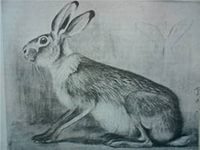  б)В. Боровиковский  «Е.А.Нарышкина»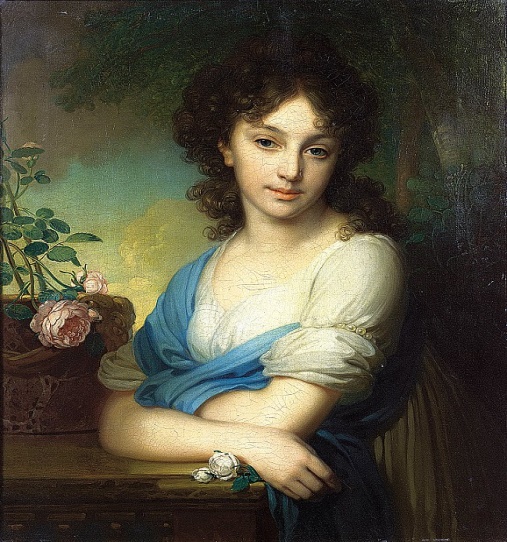 в) И.Левитан  «Лето»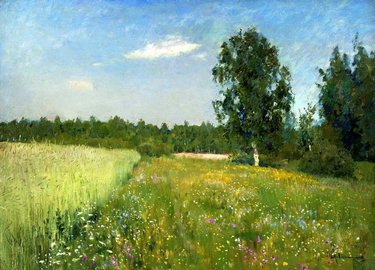 г)В.Кончаловский «Сирень»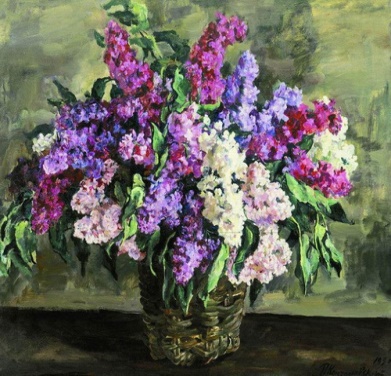 д)Р.Дункан «Зимние забавы»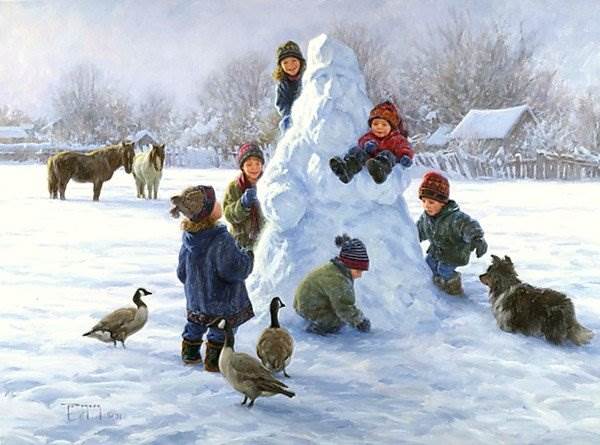 е)В.Суриков «Покорение Сибири Ермаком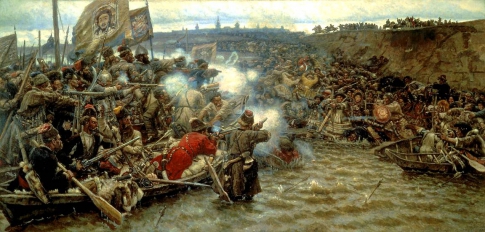  ж)В.Суриков «Боярыня Морозова»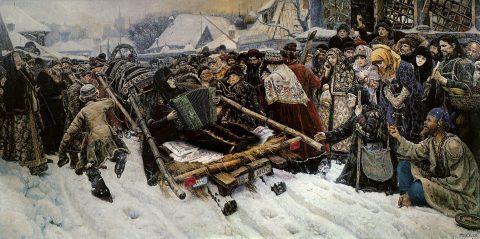 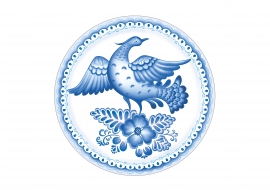 а) жостово                                                       б) городецв) хохлома                                                         г) гжель 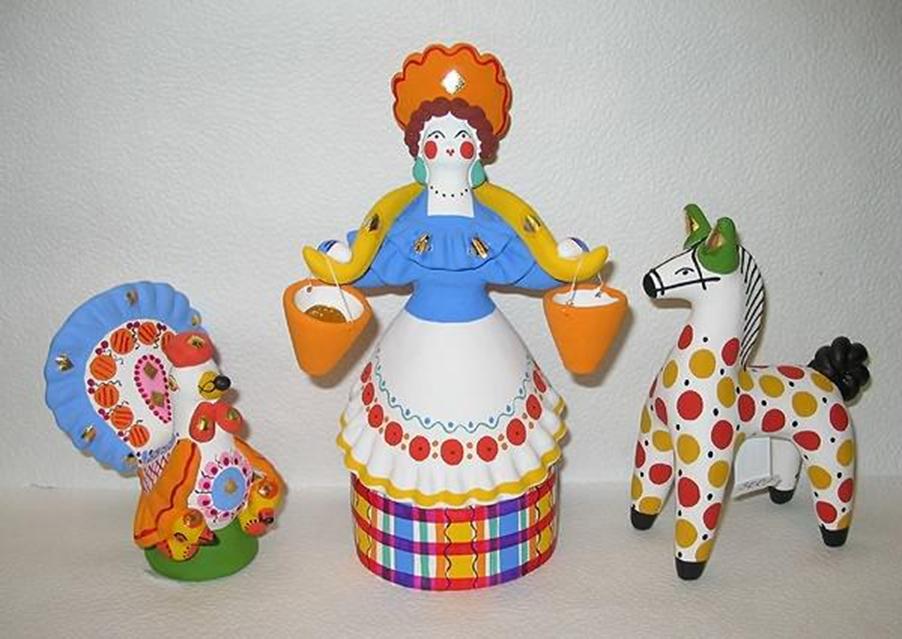 а) дымковскаяб) филимоновскаяв) богородскаяг) каргопольскаяа) В.Ватагин «Тигр»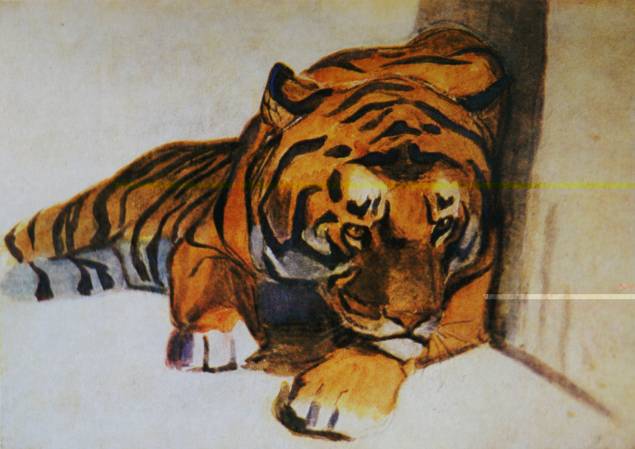  в)В. Боровиковский  «М.Лопухина»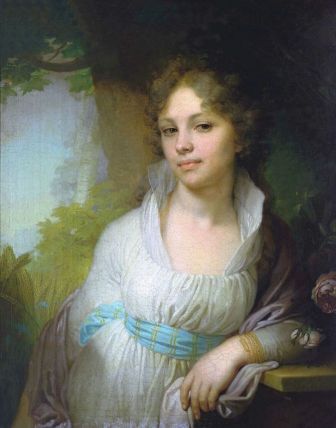 б) И.Левитан  «Берёзовая роща»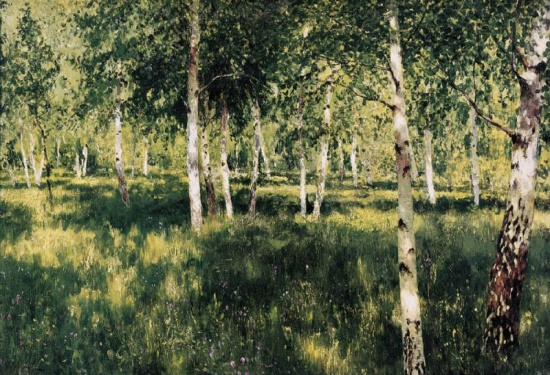 г) А.Кившенко «Кутузов. Военный совет…»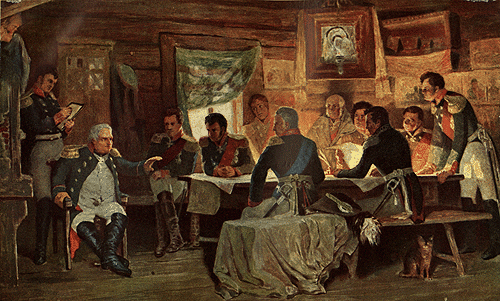 д)А.Пластов «Ужин трактористов»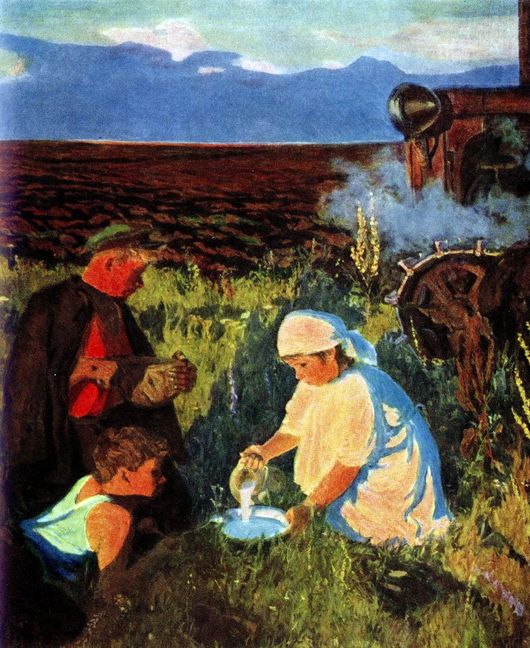 ж)С.Родионов «Нарциссы»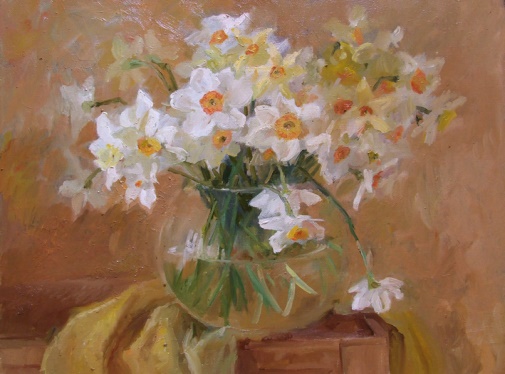  е) А.Дейнека  «Оборона Севастополя»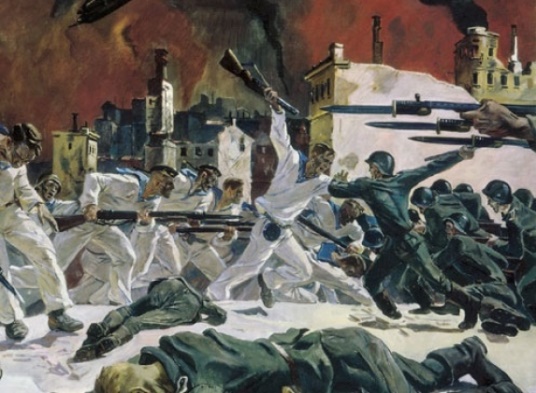 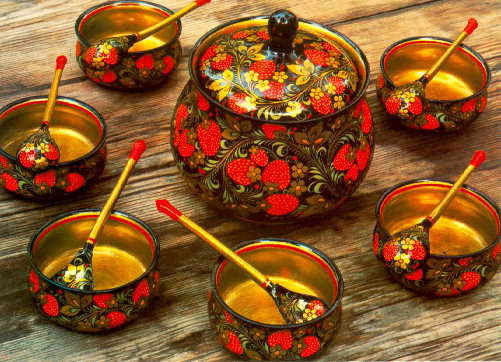  а) жостово б) гжель  в) хохлома г) городец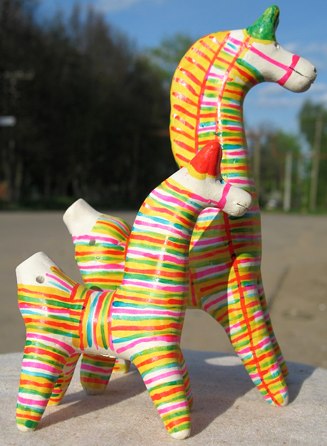  а) дымковскаяб) филимоновскаяв) богородскаяг) каргопольскаяа) И.Шишкин «Корабельная роща»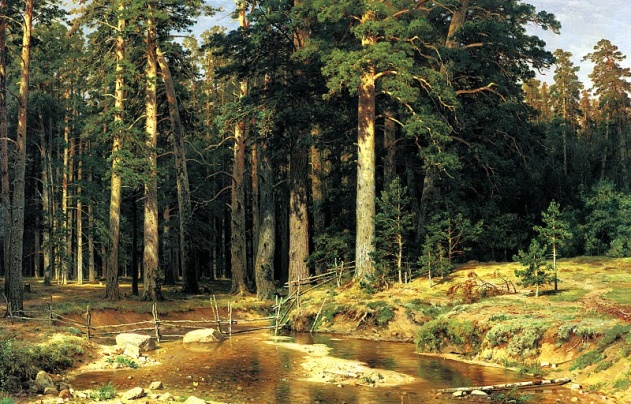  б) И.Репин «Венчание Николая II…»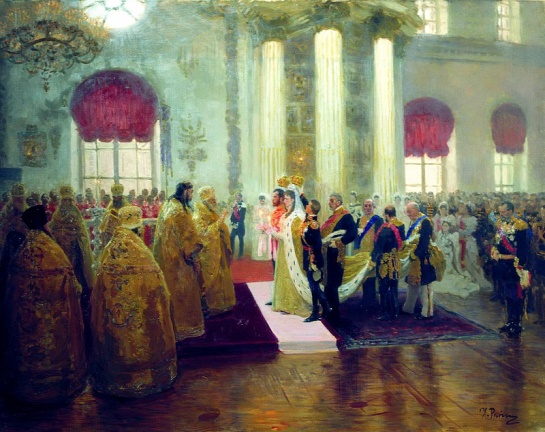 в) Машков «Фрукты и ягоды»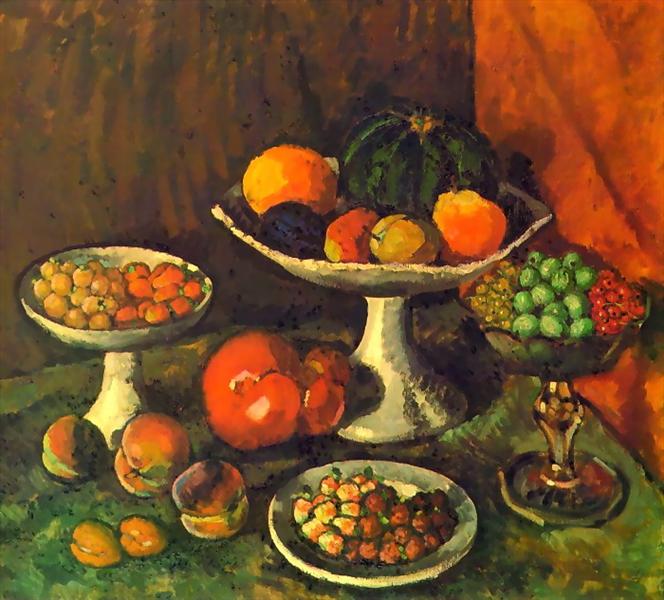 г) В.Суриков «Покорение Сибири Ермакомд) В.Ватагин «Снежный барс»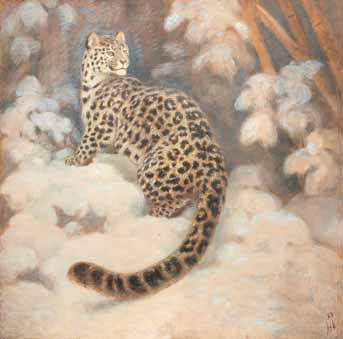 е) В. Боровиковский  «Е.А.Нарышкина»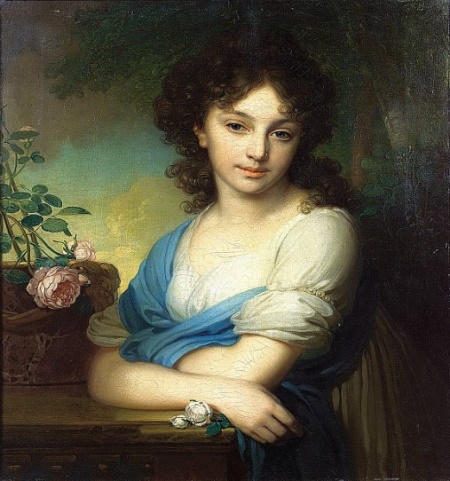  ж) Н.Пимонов «Сенокос»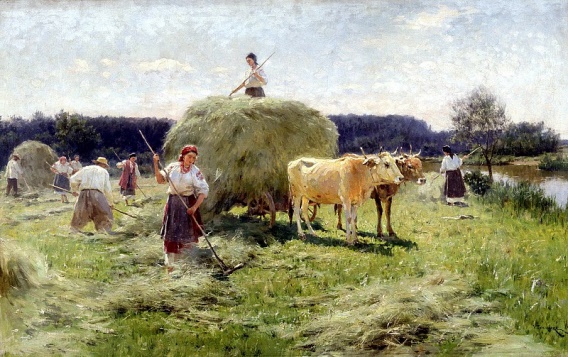 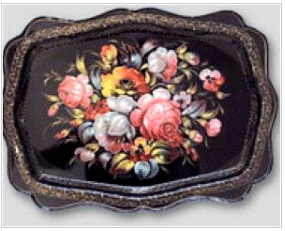 а) жостово                                                       б) гжель        в) хохлома                                                         г) городец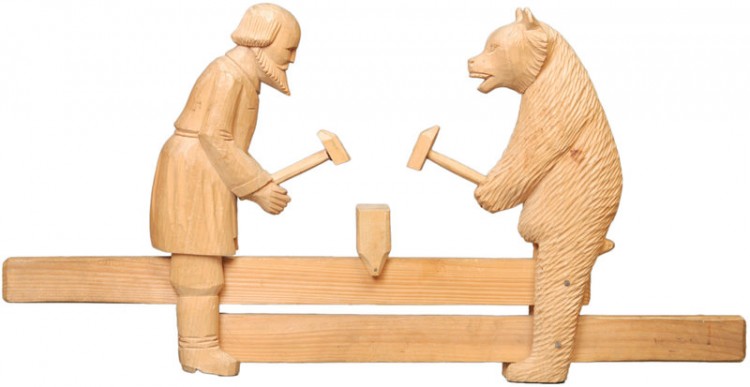 а) филимоновскаяб) дымковскаяв) богородскаяг) каргопольскаяа) В.Маковский «Пастушки»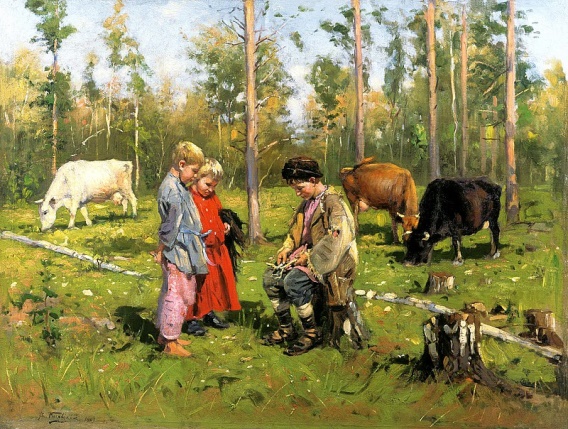  в) И.Хруцкий «Цветы и плоды»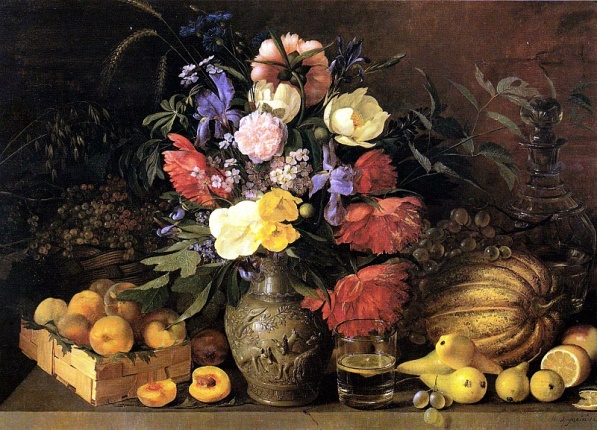 б) Н.Неврев «Опричники»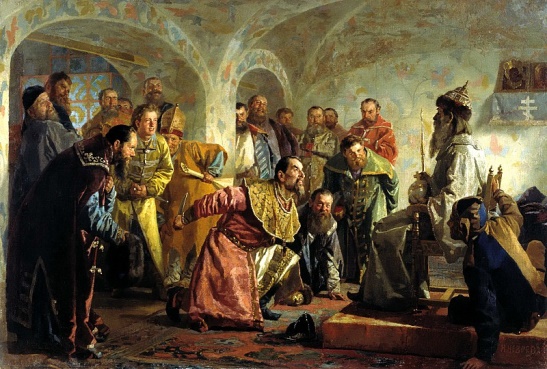 г) Ф.Васильев «Мокрый луг» 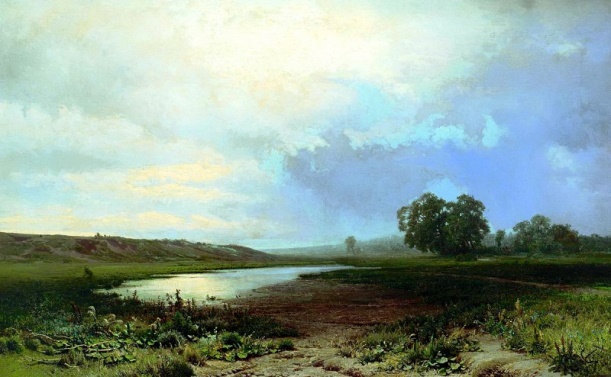 д) В.Серов «Девочка с персиками»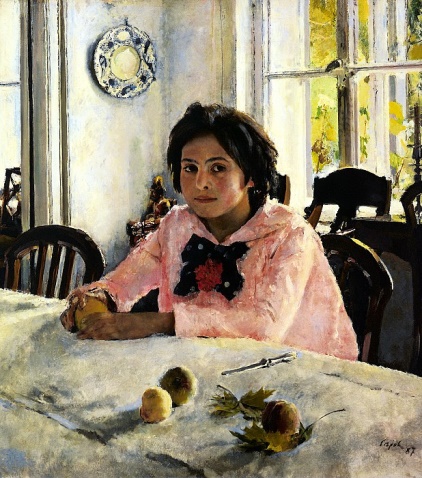 ж) В.Верещагин «Нападают врасплох»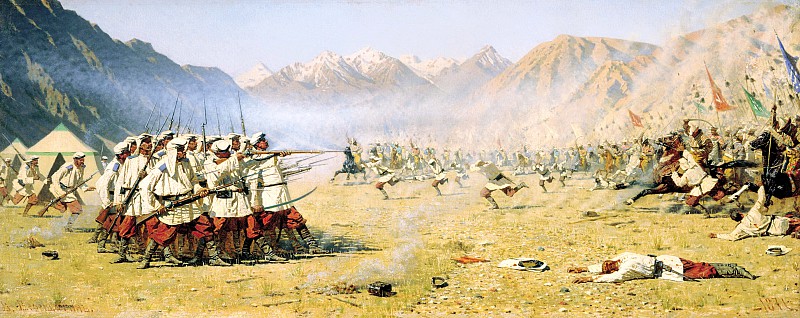  е) В.Ватагин «Крокодил»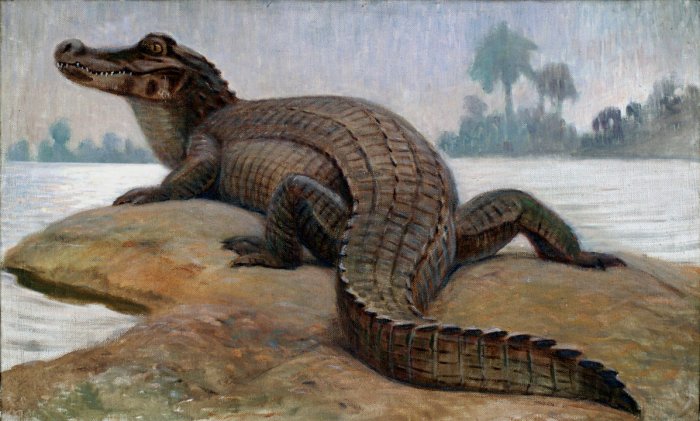 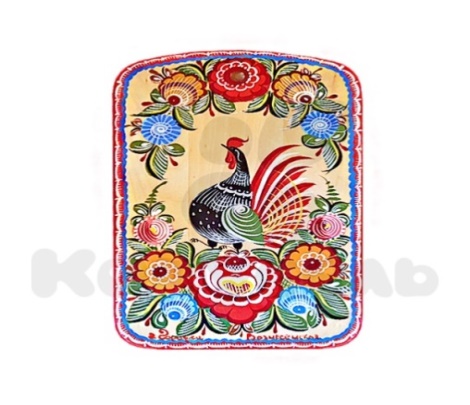  а) жостово б) городец в) хохлома г) гжель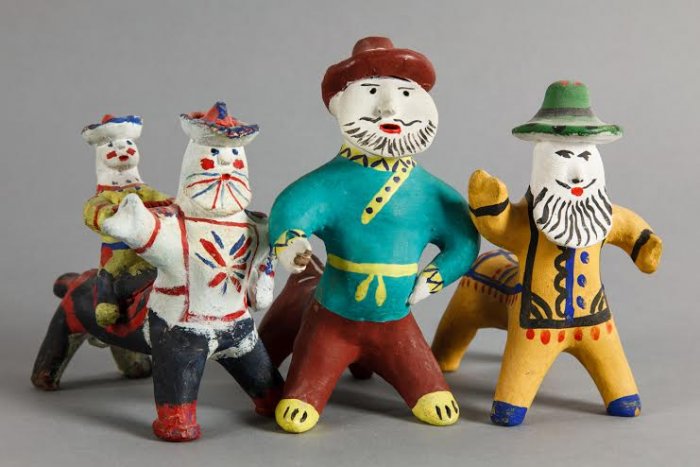  а) дымковскаяб) филимоновскаяв) каргопольскаяг) богородскаяНомер вопрос 123456789101112Ответ1-2-3-4-5-6-7-№ задания1 вариант2 вариант3 вариант4 вариант1бгва21-в2-г3-а4-б5-д6-ж7-е1-б2-ж3-а4-в5-д6-г7-е1-а2-в3-д4-е5-ж6-б7-г1-г2-в3-е4-д5-а6-б7-ж3вбаг4абвг5бавг6гваб7бааб8абгв9вабг10гвба11гваб12абгв